INFORME SOBRE LÍPIDOS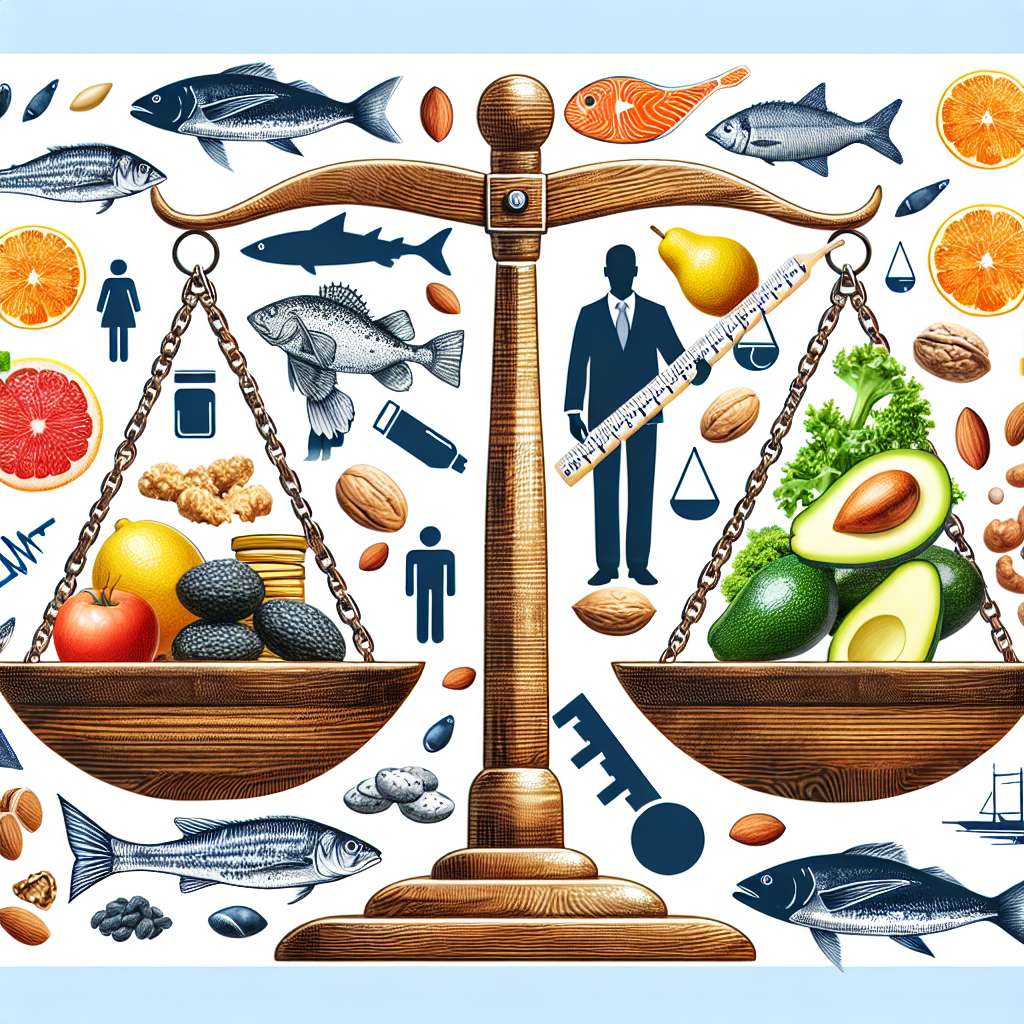 Introducción:

Los lípidos son un grupo de biomoléculas que se caracterizan por ser insolubles en agua pero solubles en disolventes orgánicos como el éter o el cloroformo. Están compuestos principalmente por carbono, hidrógeno y oxígeno, aunque también pueden contener otros elementos como nitrógeno y fósforo. Estas moléculas desempeñan una amplia variedad de funciones en los seres vivos, como el almacenamiento de energía, la protección de órganos vitales y la formación de membranas celulares. En este informe, se proporcionará una visión general sobre los lípidos, sus principales clases y funciones, así como su importancia para la salud humana.

Desarrollo:

1. Clasificación de los lípidos:

Los lípidos se pueden clasificar en varias categorías principales, entre las que se incluyen los siguientes:

- Acilglicéridos: también conocidos como triglicéridos, son los lípidos más abundantes en los seres vivos. Están formados por una molécula de glicerol unida a tres ácidos grasos. Los acilglicéridos son la principal forma de almacenamiento de energía en el organismo y se encuentran principalmente en los tejidos adiposos.

- Fosfolípidos: son lípidos que contienen un grupo de fosfato en su estructura. Son componentes esenciales de las membranas celulares, ya que forman una bicapa lipídica que regula el paso de sustancias a través de la membrana.

- Glucolípidos: son lípidos que contienen un grupo glucosilo en su estructura. Son importantes en la formación de la cubierta externa de las células y desempeñan un papel vital en el reconocimiento celular y la adhesión entre células.

- Esteroides: son lípidos que tienen una estructura de anillo característica. El colesterol es el esteroide más conocido y desempeña funciones vitales en la estructura de las membranas celulares y en la producción de hormonas esteroideas, como los glucocorticoides y los mineralocorticoides.

- Terpenos: son lípidos que se encuentran en las plantas y desempeñan diversas funciones, como la protección contra la radiación ultravioleta y la atracción de polinizadores. También son precursores de otros compuestos importantes, como los carotenoides y los esteroides.

2. Funciones de los lípidos:

Los lípidos desempeñan diversas funciones en los organismos vivos, entre las que destacan las siguientes:

- Almacenamiento de energía: los lípidos son una forma eficiente de almacenar energía a largo plazo. Los triglicéridos se almacenan en los tejidos adiposos y se utilizan como fuente de energía cuando el cuerpo lo necesita.

- Aislante térmico: los lípidos ayudan a mantener una temperatura corporal constante al actuar como aislantes térmicos en forma de una capa de grasa subcutánea.

- Protección de órganos: los lípidos también desempeñan un papel importante en la protección de órganos vitales. Las células del tejido adiposo actúan como amortiguadores, protegiendo los órganos de los impactos externos.

- Componente estructural: los fosfolípidos son componentes esenciales de las membranas celulares, formando una bicapa lipídica que regula el paso de sustancias hacia adentro y hacia afuera de la célula.

3. Importancia de los lípidos para la salud humana:

Los lípidos desempeñan un papel vital en el mantenimiento de la salud humana. Una alimentación equilibrada que incluya una cantidad adecuada de lípidos es esencial para el correcto funcionamiento del organismo. Algunas de las funciones clave de los lípidos en la salud humana incluyen:

- Aportan energía: los lípidos son una fuente concentrada de energía, proporcionando más del doble de calorías por gramo en comparación con los carbohidratos y las proteínas. Esta energía es necesaria para el funcionamiento de los órganos vitales y para llevar a cabo actividades diarias.

- Transporte de vitaminas: muchas vitaminas, como las vitaminas A, D, E y K, son liposolubles, lo que significa que solo se pueden absorber en presencia de lípidos. Los lípidos actúan como vehículos para el transporte y absorción de estas vitaminas en el organismo.

- Regulación hormonal: los lípidos también desempeñan un papel fundamental en la producción y regulación de hormonas. Las hormonas esteroideas, como el cortisol y la testosterona, se sintetizan a partir del colesterol y desempeñan funciones clave en el metabolismo, la reproducción y el sistema inmunológico.

- Función cerebral: los ácidos grasos omega-3, que son un tipo de lípido esencial, son fundamentales para el desarrollo y funcionamiento saludable del cerebro. Estos ácidos grasos están asociados con la mejora de la función cognitiva y la prevención de enfermedades cerebrales, como la demencia y el Alzheimer.

Conclusion:

Los lípidos son moléculas esenciales para la vida y desempeñan una amplia variedad de funciones en los seres vivos. Son fundamentales para el almacenamiento de energía, la formación de las membranas celulares y la regulación de hormonas, entre otras funciones importantes. Una alimentación equilibrada que incluya una cantidad adecuada de lípidos es esencial para mantener una buena salud. También es importante tener en cuenta que no todos los lípidos son iguales, y que algunos tipos, como los ácidos grasos trans y los ácidos grasos saturados, pueden tener efectos perjudiciales para la salud si se consumen en exceso. Por lo tanto, es importante tener en cuenta la calidad y la cantidad de los lípidos en la dieta para mantener una dieta equilibrada y saludable.

Bibliografía:

1. Berg, J. M., Tymoczko, J. L., & Gatto, G. J. (2015). Stryer Biochemistry. Macmillan.

2. Nelson, D. L., Cox, M. M., & Lehninger, A. L. (2013). Principles of Biochemistry. Macmillan.

3. Tortora, G. J., Derrickson, B. H., Derrickson, B. H., & Auffenorde, T. (2018). Principle of Anatomy and physiology.

APA 7: 

Berg, J. M., Tymoczko, J. L., & Gatto, G. J. (2015). Stryer Biochemistry. Macmillan.

Nelson, D. L., Cox, M. M., & Lehninger, A. L. (2013). Principles of Biochemistry. Macmillan.

Tortora, G. J., Derrickson, B. H., & Auffenorde, T. (2018). Principle of Anatomy and physiology.